SLT Meeting Dates 2019-2020 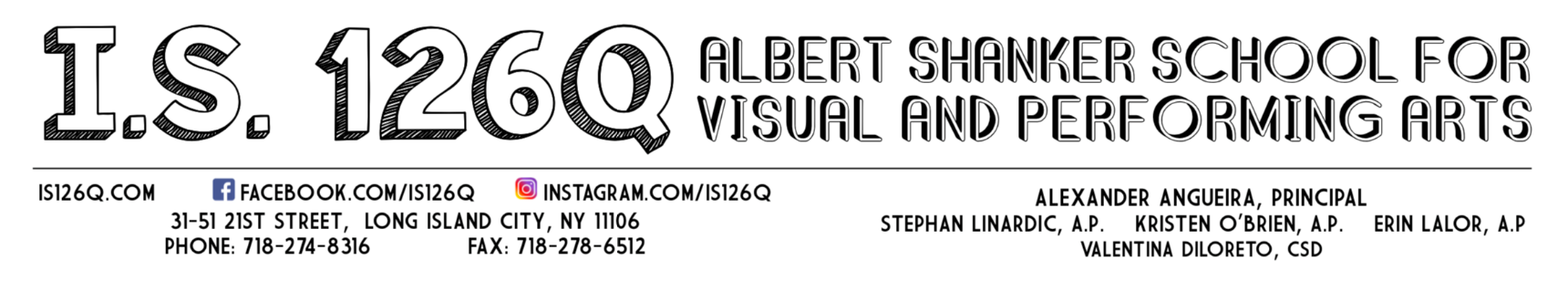 All meeting will be held in the Library and begin at 3:30pm. Tuesday, September 24Tuesday, October 22Tuesday, November 12Tuesday, December 10Tuesday, January 28Tuesday, February 11Tuesday, March 24Tuesday, April 21Tuesday, May 26Tuesday, June 16